Załącznik nr 4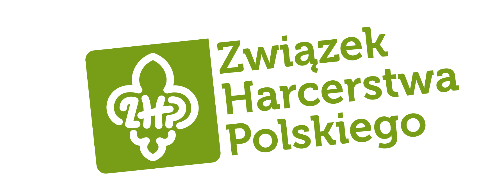 do Regulaminu Otwartego Konkursuna projekt Honorowej Odznaki„COVID-19 - Ofiarni w służbie”...........................................................................................imię i nazwisko uczestnika Konkursu...........................................................................................adres uczestnika KonkursuOświadczenie o zapoznaniu się i akceptacjiRegulaminu Otwartego konkursuna projekt Honorowej Odznaki„COVID-19 - Ofiarni w służbie”Ja niżej podpisany/a .......................................................................................................................
nr PESEL ................................................., oświadczam, że zapoznałem się z Regulaminem Konkursu na projekt Honorowej Odznaki „COVID-19 - Ofiarni w służbie”, organizowanym przez Związek 
Harcerstwa Polskiego, i akceptuję jego treść..................................................................................data i podpis